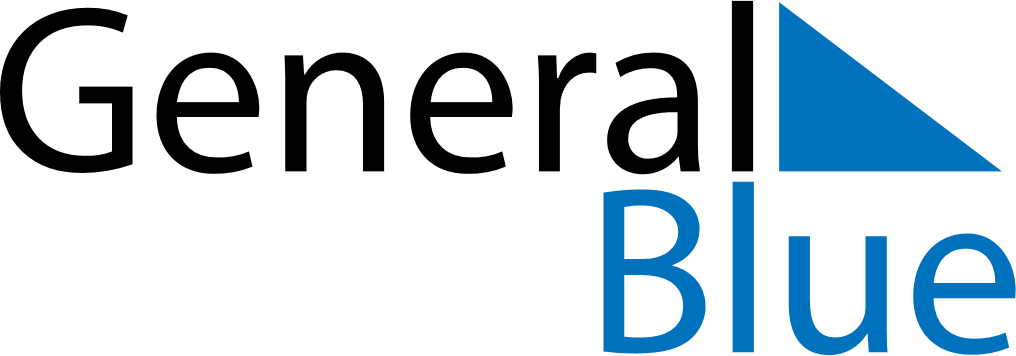 February 2026February 2026February 2026PhilippinesPhilippinesSUNMONTUEWEDTHUFRISAT1234567Constitution Day89101112131415161718192021Chinese New Year22232425262728EDSA Revolution Anniversary